T.CTARSUS KAYMAKAMLIĞISAKARYA İLKOKULU MÜDÜRLÜĞÜ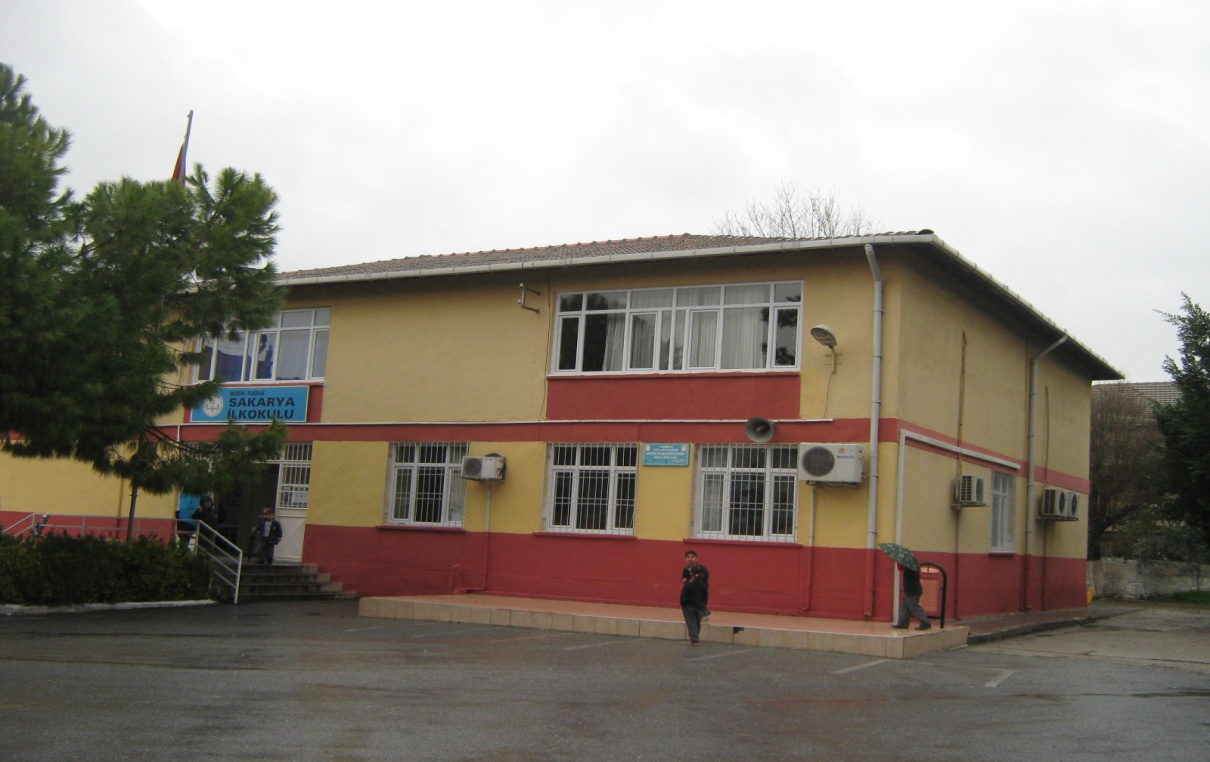 2019-2023 STRATEJİK PLANI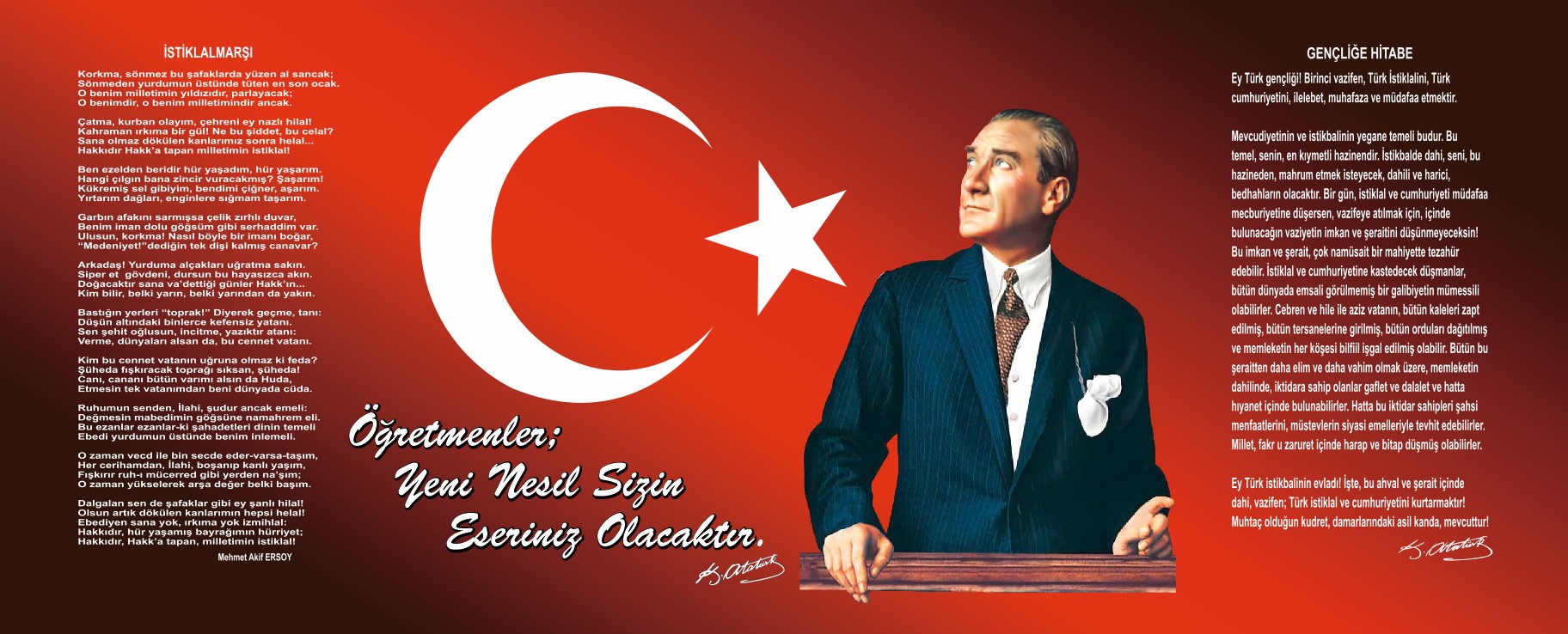 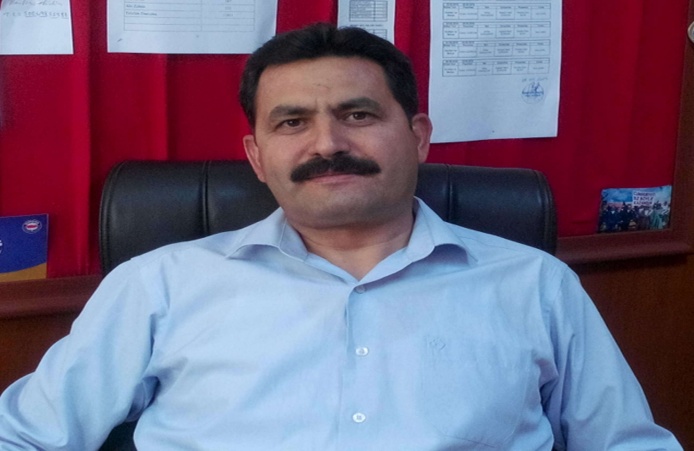 SUNUŞSürekli gelişen ve değişen dünyada ülkemizin hak ettiği yeri alabilmesi ancak eğitimle olacağı kaçınılmaz bir gerçektir. Bu amaca ulaşabilmek için kurumumuzun nereye ve nasıl gitmesi gerektiğini gösteren; iyi ve uygulanabilir bir stratejik planlama şarttır. Kurumlarımızın belirlemiş olduğu vizyonlarla mevcut kaynaklar verimli kullanılarak, diğer paydaşlarla etkili iletişim sağlanıp, eğitimdeki yenilikleri benimseyerek geleceğe yön verilecektir.Hazırlanan Stratejik Plan çerçevesinde yapılacak çalışmaların gelecekteki okulun sahip olacağı başarılarını ya da başarısızlıklarını oluşturacağını çok iyi bilmekteyiz. Ortaya koyacağımız vizyon, misyon, değer ve ilkelerimiz ve de stratejik amaçlarımız, gelecekteki Sakarya İlkokulu’nun hak ettiği yerde olmasını sağlayacaktır.	Başarının ekip işi olduğu bilinciyle başta öğretmenlerimiz olmak üzere diğer paydaşlarımızın görüşlerini dikkate alarak ayakları yere basan bir Stratejik Plan hazırladık.  Misyonumuzu en etkin şekilde gerçekleştirebilmemiz için önceki dönem olduğumuz stratejik planımızı revize ederek yeni stratejimizi oluşturduk. Bu bilincin ışığında bizlerde tüm paydaşlarımızı bu süreçte işin içine katarak belirlediğimiz hedeflerle yola çıkmış bulunmaktayız. Stratejik planlama ile bu hedefleri belirlenen amaçlarla daha iyi gerçekleştireceğimize olan inancımız tamdır.''Sakarya İlkokulu Müdürlüğü 2019-2023 Stratejik Planı''nın hazırlanmasında emeği geçen Stratejik Plan Ekibine teşekkür eder, hazırlanan bu çalışmanın okuluma ve tüm eğitim çalışanlarımıza fayda sağlamasını temenni eder, saygılar sunarım.	Ramazan ŞİMŞEKOkul MüdürüİçindekilerSunuş	.İçindekiler	4BÖLÜM I: GİRİŞ ve PLAN HAZIRLIK SÜRECİ	5BÖLÜM II: DURUM ANALİZİ	6Okulun Kısa Tanıtımı 	Hata! Yer işareti tanımlanmamış.Okulun Mevcut Durumu: Temel İstatistikler	8PAYDAŞ ANALİZİ	13GZFT (Güçlü, Zayıf, Fırsat, Tehdit) Analizi	15Gelişim ve Sorun Alanları	17BÖLÜM III: MİSYON, VİZYON VE TEMEL DEĞERLER	20MİSYONUMUZ 	20VİZYONUMUZ 	20TEMEL DEĞERLERİMİZ 	20BÖLÜM IV: AMAÇ, HEDEF VE EYLEMLER	22TEMA I: EĞİTİM VE ÖĞRETİME ERİŞİM	22TEMA II: EĞİTİM VE ÖĞRETİMDE KALİTENİN ARTIRILMASI	26TEMA III: KURUMSAL KAPASİTE	30V. BÖLÜM: MALİYETLENDİRME	33EKLER:	34BÖLÜM I: GİRİŞ ve PLAN HAZIRLIK SÜRECİ2019-2023 dönemi stratejik plan hazırlanması süreci Üst Kurul ve Stratejik Plan Ekibinin oluşturulması ile başlamıştır. Ekip tarafından oluşturulan çalışma takvimi kapsamında ilk aşamada durum analizi çalışmaları yapılmış ve durum analizi aşamasında paydaşlarımızın plan sürecine aktif katılımını sağlamak üzere paydaş anketi, toplantı ve görüşmeler yapılmıştır. Durum analizinin ardından geleceğe yönelim bölümüne geçilerek okulumuzun amaç, hedef, gösterge ve eylemleri belirlenmiştir. Çalışmaları yürüten ekip ve kurul bilgileri altta verilmiştir.STRATEJİK PLAN ÜST KURULUBÖLÜM II: DURUM ANALİZİDurum analizi bölümünde okulumuzun mevcut durumu ortaya konularak neredeyiz sorusuna yanıt bulunmaya çalışılmıştır. Bu kapsamda okulumuzun kısa tanıtımı, okul künyesi ve temel istatistikleri, paydaş analizi ve görüşleri ile okulumuzun Güçlü Zayıf Fırsat ve Tehditlerinin (GZFT) ele alındığı analize yer verilmiştir.OKULUN KISA TANITIMIOkulumuzun ilk adı Memba-i İlim Merkezi olmasına karşın 1924 yılından itibaren Sakarya İlkokulu adını almıştır. Okulumuz 1924 tarihinden 1933 tarihine kadar Makam Cami civarındaki binada öğretim yapmıştır. 1933 yılında kendi binasının tehlikeli bir durum arz etmesi üzerine okul, Şehit Kerim Mahallesindeki Ermeni Katolik Kilisesinde eskiden papazlara meskenlik eden binaya taşınmıştır. Orta okul yeni yapılan binaya taşınınca Sakarya İlkokulu' da 1946-1947 eğitim-öğretim yılında ortaokulun terk ettiği ve eskiden ermeni çocuklarının okulu bulunan binaya yerleşmiştir. Bu bina da 1967-1968 eğitim-öğretim yılında tehlikeli bir hale gelince 15/12/1969 tarihine kadar Cumhuriyet İlkokulu' nda üçlü eğitim yapılmıştır. Nihayet aynı arsa üzerine devlet tarafından 15/12/1969 tarihinde inşaatı tamamlanan şimdiki yeni binasında eğitim-öğretime başlamıştır     2013 yılında 4+4+4 eğitim sistemi ile birlikte okulumuz İlkokul olarak ikili eğitime geçmiştir.Okulumuz 2018-2019 Eğitim Öğretim yılında normal eğitime geçmiştir.Anasınıfımız ise ikili olarak eğitim öğretime devam etmektedir.Şu anda bir müdür, bir müdür yardımcısı, 15 öğretmen ve 303 öğrenci ile öğretime devam etmekteyiz . Kadrolu hizmetli personelimiz yanında TYP kapsamında bir eleman tarafından temizlik hizmetlerimiz görülmektedir.Okulun Mevcut Durumu: Temel İstatistiklerOkul KünyesiOkulumuzun temel girdilerine ilişkin bilgiler altta yer alan okul künyesine ilişkin tabloda yer almaktadır.Temel Bilgiler Tablosu- Okul Künyesi Çalışan BilgileriOkulumuzun çalışanlarına ilişkin bilgiler altta yer alan tabloda belirtilmiştir.Çalışan Bilgileri Okulumuz Bina ve Alanları	Okulumuzun binası ile açık ve kapalı alanlarına ilişkin temel bilgiler altta yer almaktadır.Okul Yerleşkesine İlişkin Bilgiler Sınıf ve Öğrenci Bilgileri	Okulumuzda yer alan sınıfların öğrenci sayıları alttaki tabloda verilmiştir.*Sınıf sayısına göre istenildiği kadar satır eklenebilir.Donanım ve Teknolojik KaynaklarımızTeknolojik kaynaklar başta olmak üzere okulumuzda bulunan çalışır durumdaki donanım malzemesine ilişkin bilgiye alttaki tabloda yer verilmiştir.Teknolojik Kaynaklar TablosuGelir ve Gider BilgisiOkulumuzun genel bütçe ödenekleri, okul aile birliği gelirleri ve diğer katkılarda dâhil olmak üzere gelir ve giderlerine ilişkin son iki yıl gerçekleşme bilgileri alttaki tabloda verilmiştir.PAYDAŞ ANALİZİKurumumuzun temel paydaşları öğrenci, veli ve öğretmen olmakla birlikte eğitimin dışsal etkisi nedeniyle okul çevresinde etkileşim içinde olunan geniş bir paydaş kitlesi bulunmaktadır. Paydaşlarımızın görüşleri anket, toplantı, dilek ve istek kutuları, elektronik ortamda iletilen önerilerde dâhil olmak üzere çeşitli yöntemlerle sürekli olarak alınmaktadır.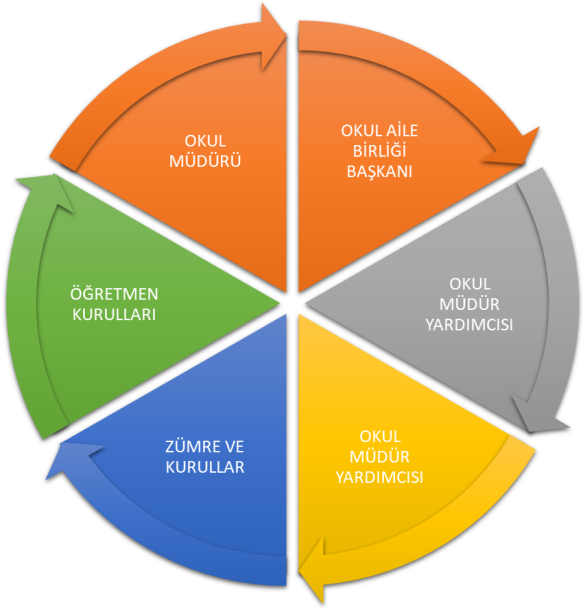 Paydaş anketlerine ilişkin ortaya çıkan temel sonuçlara altta yer verilmiştir :Sakarya İlkokulu Stratejik Planlama Ekibi olarak planımızın hazırlanması aşamasında katılımcı bir yapı oluşturmak için ilgili tarafların görüşlerinin alınması ve plana dahil edilmesi gerekli görülmüş ve bu amaçla paydaş analizi çalışması yapılmıştır. Ekibimiz tarafından iç ve dış paydaşlar belirlenmiş, bunların önceliklerinin tespiti yapılmıştır.Paydaş görüş ve beklentileri SWOT (GZFT)Analizi Formu, Çalışan Memnuniyeti Anketi, Öğrenci Memnuniyeti Anketi, Veli Anketi Formu kullanılmaktadır. Aynı zamanda öğretmenler kurulu toplantıları, Zümre toplantıları gibi toplantılarla görüş ve beklentiler tutanakla tespit edilmekte Okulumuz bünyesinde değerlendirilmektedir.Paydaş Analizi ve Sınıflamasında Kullanılan Kavramlara İlişkin Açıklamalar:Paydaş: Kurumun gerçekleştirdiği faaliyetlerden etkilenen taraflardır. Paydaşlar şu başlıklarda ele alınmaktadır.Lider: Kurumda herhangi bir kademede görev alan çalışanlar içerisinde liderlik özellikleri olan kişilerdir.Çalışan : Kurum çalışanlarıdır.Müşteri: Ürün, hizmet veya süreçten etkilenen veya satın alıp kullanan herkestir. İki çeşit müşteri vardır. Dış müşteriler; hizmet veren kuruma mensup olmayan, ancak ürün/hizmetten yararlanan veya ondan etkilenenlerdir. İç müşteriler; kurumda çalışanlardır.Temel Ortak: Kurumun faaliyetlerini gerçekleştirmek üzere kendi seçimine bağlı olmaksızın zorunlu olarak kurulmuş olan ortaklıklardır.(yapısal bağlılık gibi)Stratejik Ortak: Kurumun faaliyetlerini gerçekleştirmek üzere kendi seçimi üzerine kurduğu ortaklıklardır. Tedarikçi: Kurumun faaliyetlerini gerçekleştiren ihtiyaç duyduğu kaynakları temin eden kurum/kuruluşlardır.Ürün/Hizmet: Herhangi bir hizmet/üretim sürecinin çıktısıdır.Okulumuzun performansını etkileyecek iç ve dış stratejik konuları belirlemek ve bunları yönetebilmek amacıyla gerçekleştirilen durum analizi çalışması kapsamında Stratejik Planlama Ekibi tarafından GZFT Analizi yapılmıştır. İç paydaşlarla çalıştay tekniği ile iki aşamada gerçekleştirilen çalışmalar, dış paydaş mülakatları kapsamında elde edilen görüş ve öneriler ve Stratejik Planlama Ekibi tarafından GZFT Analizine temel girdiyi sağlamıştır. Paydaşlarla yapılan çalışmalar ile Stratejik Planlama Ekibi tarafından gerçekleştirilen diğer analizlerin birleştirilmesi neticesinde okulumuzun güçlü ve zayıf yanları, fırsat ve tehditlerini içeren uzun bir liste oluşturulmuştur. Analiz çerçevesinde ortaya konacak stratejik konuların daha gerçekçi ve ulaşılabilir bir çerçevede ele alınması amacıyla GZFT analizinde bir önceliklendirme yapılması kararlaştırılmıştır. Önceliklendirmede; bir yandan analizde yer alan hususların ağırlıklandırılması, diğer yandan Stratejik Planlama Ekibinin bilgi birikimi ve tecrübesi ışığında konuların önem derecesine göre sıralanması yöntemleri uygulanmıştır.Fırsatlar, okulumuzun kontrolü dışında gerçekleşen ve okulumuza avantaj sağlaması muhtemel olan etkenler ya da durumlardır. Tehditler ise, okulumuzun kontrolü dışında gerçekleşen, olumsuz etkilerinin engellenmesi veya sınırlandırılması gereken unsurlardır.Çevre analizinde; okulumuzu etkileyebilecek dışsal değişimler ve eğilimler değerlendirilmiştir.Öğrenci Anketi Sonuçları:Öğrencilerimiz tarafından doldurulan “Sakarya İlkokulu Müdürlüğü Stratejik Planı Öğrenci Görüş ve Anket Değerlendirme Formu” sonucunda öğrencilerimiz tarafından belirlenen olumlu ve olumsuz bölgeler aşağıda belirtilmiştir.Yüzdelik dilimler oluşturulmasında ‘’Katılmıyorum:1 puan, Kısmen katılıyorum:2 puan, Kararsızım:3 puan,Katılıyorum:4 puan,Kesinlikle Katılıyorum:5 puan’’ olarak 1-5 arası ölçeklendirme kullanılmıştır.Olumlu Yönler:Tecrübeli ve dinamik bir okul kadrosunun olması ve uyumlu çalışmasıLiderlik davranışı sergileyebilen yönetici kadrosunun olmasıOkulda teknolojik aletlerin olmasıRehberlik servisine her zaman ulaşabiliyor olmak.Kamera sisteminin olmasıÖğretmenlerini seviyor olmaları.Okulun kendilerini güvende hissedebildikleri bir alan olması.Okulun temiz olması olarak belirtmişlerdir.Lavabo ve WC temiz olması.			Olumsuz Yönler:Güvenlik Personelinin olmaması.Fiziki imkanların yetersizliğiOkul kantinin küçük olmasıOkul Bahçesinin oyun zemininin uygun olmamasıOkul gezilerinin eksikliğiSınıf  kitaplıklarının olmayışıÖğretmen Anketi Sonuçları:Öğretmenlerimiz tarafından doldurulan “Sakarya İlkokulu Müdürlüğü Stratejik Planı Öğrenci Görüş ve Anket Değerlendirme Formu” sonucunda öğrencilerimiz tarafından belirlenen olumlu ve olumsuz bölgeler aşağıda belirtilmiştir.Yüzdelik dilimler oluşturulmasında ‘’Katılmıyorum:1 puan, Kısmen katılıyorum:2 puan, Kararsızım:3 puan,Katılıyorum:4 puan,Kesinlikle Katılıyorum:5 puan’’ olarak 1-5 arası ölçeklendirme kullanılmıştır.Olumlu Yönler:Dinamik bir okul kadrosunun olması ve uyumlu çalışmasıLiderlik davranışı sergileyebilen yönetici kadrosunun olmasıOkulun kendilerini güvende hissedebildikleri bir alan olması.Kurumdaki tüm duyurular çalışanlara zamanında iletilir ve her türlü ödüllendirmede adil olma, tarafsızlık ve objektiflik sağlanmasıYöneticiler okul vizyonunu, stratejilerini, iyileştirmeye açık alanları, çalışanları ile paylaşmasıOlumsuz Yönler:Fiziki şartların yetersiz olmasıBölgenin göç alarak sınıf mevcudunun artmasıEğitimde kullanılan materyallerin zengin olmamasıVeli Anketi Sonuçları:Velilerimiz tarafından doldurulan “Sakarya İlkokulu Müdürlüğü Stratejik Planı Öğrenci Görüş ve Anket Değerlendirme Formu” sonucunda öğrencilerimiz tarafından belirlenen olumlu ve olumsuz bölgeler aşağıda belirtilmiştir.Yüzdelik dilimler oluşturulmasında ‘’Katılmıyorum:1 puan, Kısmen katılıyorum:2 puan, Kararsızım:3 puan,Katılıyorum:4 puan,Kesinlikle Katılıyorum:5 puan’’ olarak 1-5 arası ölçeklendirme kullanılmıştır.Olumlu Yönler:İhtiyaç duyduğumuzda idare ile rahatlıkla görüşebilmekteyiz.Duyuruları zamanında öğrenmekteyizİstek ve dileklerimiz dikkate alınmaktadır.Öğretmenlerimiz yeniliğe açık olarak derslerin işlenişinde çeşitli yöntem ve teknikler kullanmaktadırlar.Çocuklarımızın okulu sevdiğini düşünüyorum.Olumsuz Yönler:Güvenlik Personelinin olmaması.GZFT (Güçlü, Zayıf, Fırsat, Tehdit) AnaliziOkulumuzun temel istatistiklerinde verilen okul künyesi, çalışan bilgileri, bina bilgileri, teknolojik kaynak bilgileri ve gelir gider bilgileri ile paydaş anketleri sonucunda ortaya çıkan sorun ve gelişime açık alanlar iç ve dış faktör olarak değerlendirilerek GZFT tablosunda belirtilmiştir. Dolayısıyla olguyu belirten istatistikler ile algıyı ölçen anketlerden çıkan sonuçlar tek bir analizde birleştirilmiştir.Kurumun güçlü ve zayıf yönleri donanım, malzeme, çalışan, iş yapma becerisi, kurumsal iletişim gibi çok çeşitli alanlarda kendisinden kaynaklı olan güçlülükleri ve zayıflıkları ifade etmektedir ve ayrımda temel olarak okul müdürü/müdürlüğü kapsamından bakılarak iç faktör ve dış faktör ayrımı yapılmıştır. İçsel FaktörlerGüçlü YönlerZayıf YönlerDışsal Faktörler FırsatlarTehditler Gelişim ve Sorun AlanlarıGelişim ve sorun alanları analizi ile GZFT analizi sonucunda ortaya çıkan sonuçların planın geleceğe yönelim bölümü ile ilişkilendirilmesi ve buradan hareketle hedef, gösterge ve eylemlerin belirlenmesi sağlanmaktadır. Gelişim ve sorun alanları ayrımında eğitim ve öğretim faaliyetlerine ilişkin üç temel tema olan Eğitime Erişim, Eğitimde Kalite ve kurumsal Kapasite kullanılmıştır. Eğitime erişim, öğrencinin eğitim faaliyetine erişmesi ve tamamlamasına ilişkin süreçleri; Eğitimde kalite, öğrencinin akademik başarısı, sosyal ve bilişsel gelişimi ve istihdamı da dâhil olmak üzere eğitim ve öğretim sürecinin hayata hazırlama evresini; Kurumsal kapasite ise kurumsal yapı, kurum kültürü, donanım, bina gibi eğitim ve öğretim sürecine destek mahiyetinde olan kapasiteyi belirtmektedir.Gelişim ve Sorun AlanlarımızBÖLÜM III: MİSYON, VİZYON VE TEMEL DEĞERLEROkul Müdürlüğümüzün Misyon, vizyon, temel ilke ve değerlerinin oluşturulması kapsamında öğretmenlerimiz, öğrencilerimiz, velilerimiz, çalışanlarımız ve diğer paydaşlarımızdan alınan görüşler, sonucunda stratejik plan hazırlama ekibi tarafından oluşturulan Misyon, Vizyon, Temel Değerler; Okulumuz üst kurulana sunulmuş ve üst kurul tarafından onaylanmıştır.MİSYONUMUZ Bütün öğrencilerimizi Atatürk İlke ve İnkılâpları çerçevesinde bir üst öğrenime ve hayata hazırlamak, Öğrencilerimizi ruh ve beden sağlığı yerinde kendisine güvenen girişimci, sorunlarının üstesinden gelebilen mutlu ve sağlıklı bireyler olarak yetiştiren bir eğitim kurumuyuz.VİZYONUMUZ Yönetici, öğretmen, personel, öğrenci ve velilerin elbirliği ile çalıştığı çevrede, bölgede ve ülkede model bir okul olmak.TEMEL DEĞERLERİMİZ BÖLÜM IV: AMAÇ, HEDEF VE EYLEMLERTEMA I: EĞİTİM VE ÖĞRETİME ERİŞİMEğitim ve öğretime erişim okullaşma ve okul terki, devam ve devamsızlık, okula uyum ve oryantasyon, özel eğitime ihtiyaç duyan bireylerin eğitime erişimi, yabancı öğrencilerin eğitime erişimi ve hayat boyu öğrenme kapsamında yürütülen faaliyetlerin ele alındığı temadır.Stratejik Amaç 1: Kayıt bölgemizde yer alan çocukların okullaşma oranlarını artıran, öğrencilerin uyum ve devamsızlık sorunlarını gideren etkin bir yönetim yapısı kurulacaktır. Stratejik Hedef 1.1.  Kayıt bölgemizde yer alan çocukların okullaşma oranları artırılacak ve öğrencilerin uyum ve devamsızlık sorunları da giderilecektir. Performans Göstergeleri EylemlerTEMA II: EĞİTİM VE ÖĞRETİMDE KALİTENİN ARTIRILMASIStratejik Amaç 2: Bütün bireylere ulusal ve uluslararası ölçütlerde bilgi, beceri, tutum ve davranışın kazandırılmasına; girişimci, yenilikçi, dil becerileri yüksek, iletişime ve öğrenmeye açık, özgüven ve sorumluluk sahibi sağlıklı ve mutlu bireylerin yetişmesine imkân sağlamak.Stratejik Hedef 2.1.  Öğrenme kazanımlarını takip eden ve velileri de sürece dâhil eden bir yönetim anlayışı ile öğrencilerimizin akademik başarıları ve sosyal faaliyetlere etkin katılımı artırılacaktır.Performans GöstergeleriEylemlerStratejik Hedef 2.2.  Etkin bir rehberlik anlayışıyla, öğrencilerimizi ilgi ve becerileriyle orantılı bir şekilde üst öğrenime veya istihdama hazır hale getiren daha kaliteli bir kurum yapısına geçilecektir. Performans GöstergeleriEylemlerTEMA III: KURUMSAL KAPASİTEStratejik Amaç 3: Eğitim ve öğretim faaliyetlerinin daha nitelikli olarak verilebilmesi için okulumuzun kurumsal kapasitesi güçlendirilecektir. Stratejik Hedef 3.1.  Beşeri, fiziki, mali ve teknolojik yapı ile yönetim ve organizasyon yapısını iyileştirerek eğitime erişimi ve eğitimde kaliteyi artıracak etkin ve verimli işleyen bir kurumsal yapıyı tesis etmek.Performans GöstergeleriEylemlerV. BÖLÜM: MALİYETLENDİRME2019-2023 Stratejik Planı Faaliyet/Proje Maliyetlendirme TablosuVI. BÖLÜM: İZLEME VE DEĞERLENDİRMEOkulumuz Stratejik Planı izleme ve değerlendirme çalışmalarında 5 yıllık Stratejik Planın izlenmesi ve 1 yıllık gelişim planın izlenmesi olarak ikili bir ayrıma gidilecektir. Stratejik planın izlenmesinde 6 aylık dönemlerde izleme yapılacak denetim birimleri, il ve ilçe millî eğitim müdürlüğü ve Bakanlık denetim ve kontrollerine hazır halde tutulacaktır.Yıllık planın uygulanmasında yürütme ekipleri ve eylem sorumlularıyla aylık ilerleme toplantıları yapılacaktır. Toplantıda bir önceki ayda yapılanlar ve bir sonraki ayda yapılacaklar görüşülüp karara bağlanacaktır. EKLER: Öğretmen, öğrenci ve veli anket örnekleri klasör ekinde olup okullarınızda uygulanarak sonuçlarından paydaş analizi bölümü ve sorun alanlarının belirlenmesinde yararlanabilirsiniz.Üst Kurul BilgileriÜst Kurul BilgileriEkip BilgileriEkip BilgileriAdı SoyadıUnvanıAdı SoyadıUnvanıRamazan ŞİMŞEKOKUL MÜDÜRÜOsman KENDİRLİMÜDÜR YARDIMCISISevil ALKAÇÖĞRETMENSerhan ÖKTENÖĞRETMENFuat İMRAKÖĞRETMENFadime KAYAÖĞRETMENElif CESURÖĞRETMENSerçin BULMUŞÖĞRETMENŞükran DELİEROKUL AİLE BİR.BAŞ.Esra AYSENÖĞRETMENÇiğdem ÖZBOZOĞLUOKUL AİLE BİR.ÜYESİİli: Mersinİli: Mersinİli: Mersinİli: Mersinİlçesi: Tarsusİlçesi: Tarsusİlçesi: Tarsusİlçesi: TarsusAdres: Şehitkerim Mh.3416 Sk. No:6 / TarsusŞehitkerim Mh.3416 Sk. No:6 / TarsusŞehitkerim Mh.3416 Sk. No:6 / TarsusCoğrafi Konum (link):Coğrafi Konum (link):https://www.google.com/maps/place/36°54'53.4"N+34°53'57.8"E/https://www.google.com/maps/place/36°54'53.4"N+34°53'57.8"E/Telefon Numarası: 0324-61362230324-61362230324-6136223Faks Numarası:Faks Numarası:YOKYOKe- Posta Adresi:Sakaryaioo33@hotmail.comSakaryaioo33@hotmail.comSakaryaioo33@hotmail.comWeb sayfası adresi:Web sayfası adresi:tarsussakaryai.meb.k12.trtarsussakaryai.meb.k12.trKurum Kodu:723294723294723294Öğretim Şekli:Öğretim Şekli:Tam GünTam GünOkulun Hizmete Giriş Tarihi : 1969Okulun Hizmete Giriş Tarihi : 1969Okulun Hizmete Giriş Tarihi : 1969Okulun Hizmete Giriş Tarihi : 1969Toplam Çalışan Sayısı Toplam Çalışan Sayısı 1414Öğrenci Sayısı:Kız146146Öğretmen SayısıKadın99Öğrenci Sayısı:Erkek157157Öğretmen SayısıErkek44Öğrenci Sayısı:Toplam303303Öğretmen SayısıToplam1414Derslik Başına Düşen Öğrenci SayısıDerslik Başına Düşen Öğrenci SayısıDerslik Başına Düşen Öğrenci Sayısı:30Şube Başına Düşen Öğrenci SayısıŞube Başına Düşen Öğrenci SayısıŞube Başına Düşen Öğrenci Sayısı:30Öğretmen Başına Düşen Öğrenci SayısıÖğretmen Başına Düşen Öğrenci SayısıÖğretmen Başına Düşen Öğrenci Sayısı:30Şube Başına 30’dan Fazla Öğrencisi Olan Şube SayısıŞube Başına 30’dan Fazla Öğrencisi Olan Şube SayısıŞube Başına 30’dan Fazla Öğrencisi Olan Şube Sayısı:7Öğrenci Başına Düşen Toplam Gider MiktarıÖğrenci Başına Düşen Toplam Gider MiktarıÖğrenci Başına Düşen Toplam Gider Miktarı50Öğretmenlerin Kurumdaki Ortalama Görev SüresiÖğretmenlerin Kurumdaki Ortalama Görev SüresiÖğretmenlerin Kurumdaki Ortalama Görev Süresi12Unvan*ErkekKadınToplamOkul Müdürü ve Müdür Yardımcısı202Sınıf Öğretmeni178Okul Öncesi Öğretmeni022Branş Öğretmeni101Rehber Öğretmen101İdari Personel000Yardımcı Personel000Güvenlik Personeli000Toplam Çalışan Sayıları5914Okul Bölümleri Okul Bölümleri Özel AlanlarVarYokOkul Kat Sayısı2Çok Amaçlı SalonVarDerslik Sayısı9Çok Amaçlı SahaYokDerslik Alanları (m2)210 m2KütüphaneYokKullanılan Derslik Sayısı9Fen LaboratuvarıYokŞube Sayısı10Bilgisayar LaboratuvarıYokİdari Odaların Alanı (m2)29,6 m2İş AtölyesiYokÖğretmenler Odası (m2)21 m2Beceri AtölyesiYokOkul Oturum Alanı (m2)320 m2PansiyonYokOkul Bahçesi (Açık Alan)(m2)3982 m2Okul Kapalı Alan (m2)320 m2Sanatsal, bilimsel ve sportif amaçlı toplam alan (m2)yokKantin (m2)9,5 m2Tuvalet Sayısı12Diğer (………….)SINIFIKızErkekToplamSINIFIKızErkekToplamAnasınıfı A Şubesi1716333 / B Şubesi111627Anasınıfı B Şubesi1519344 / A Şubesi1815331 / A Şubesi1418324 /B Şubesi1615311 / B Şubesi1313262 / A Şubesi1714312 / B Şubesi1615313 / A Şubesi91625Akıllı Tahta Sayısı0TV Sayısı0Masaüstü Bilgisayar Sayısı13Yazıcı Sayısı4Taşınabilir Bilgisayar Sayısı0Fotokopi Makinası Sayısı4Projeksiyon Sayısı8İnternet Bağlantı HızıYıllarGelir MiktarıGider Miktarı201712644,94  TL7667,85  TL201815155,59  TL12640,22  TLSıra NoMADDELERYÜZDE %1Öğretmenlerimle ihtiyaç duyduğumda rahatlıkla görüşebilirim.912Okul müdürü ile ihtiyaç duyduğumda rahatlıkla konuşabiliyorum.893Okulun rehberlik servisinden yeterince yararlanabiliyorum.934Okula ilettiğimiz öneri ve isteklerimiz dikkate alınır.925Okulda kendimi güvende hissediyorum.946Okulda öğrencilerle ilgili alınan kararlarda bizlerin görüşleri alınır.927Öğretmenler yeniliğe açık olarak derslerin işlenişinde çeşitli yöntemler kullanmaktadır.958Derslerde konuya göre uygun araç gereçler kullanılmaktadır.979Teneffüslerde ihtiyaçlarımı giderebiliyorum.9410Okulun içi ve dışı temizdir.8311Okulun binası ve diğer fiziki mekânlar yeterlidir.8912Okul kantininde satılan malzemeler sağlıklı ve güvenlidir.7813Okulumuzda yeterli miktarda sanatsal ve kültürel faaliyetler düzenlenmektedir.95Sıra NoMADDELERYÜZDE %1Okulumuzda alınan kararlar, çalışanların katılımıyla alınır.962Kurumdaki tüm duyurular çalışanlara zamanında iletilir.953Her türlü ödüllendirmede adil olma, tarafsızlık ve objektiflik esastır.984Kendimi, okulun değerli bir üyesi olarak görürüm.945Çalıştığım okul bana kendimi geliştirme imkânı tanımaktadır.976Okul, teknik araç ve gereç yönünden yeterli donanıma sahiptir.857Okulda çalışanlara yönelik sosyal ve kültürel faaliyetler düzenlenir.808Okulda öğretmenler arasında ayrım yapılmamaktadır.989Okulumuzda yerelde ve toplum üzerinde olumlu etki bırakacak çalışmalar yapmaktadır.9610Yöneticilerimiz, yaratıcı ve yenilikçi düşüncelerin üretilmesini teşvik etmektedir.9711Yöneticiler, okulun vizyonunu, stratejilerini, iyileştirmeye açık alanlarını vs. çalışanlarla paylaşır.9212Okulumuzda sadece öğretmenlerin kullanımına tahsis edilmiş yerler yeterlidir.8913Alanıma ilişkin yenilik ve gelişmeleri takip eder ve kendimi güncellerim.98Sıra NoMADDELERYÜZDE %1İhtiyaç duyduğumda okul çalışanlarıyla rahatlıkla görüşebiliyorum.872Bizi ilgilendiren okul duyurularını zamanında öğreniyorum. 883Öğrencimle ilgili konularda okulda rehberlik hizmeti alabiliyorum.874Okula ilettiğim istek ve şikâyetlerim dikkate alınıyor. 875Öğretmenler yeniliğe açık olarak derslerin işlenişinde çeşitli yöntemler kullanmaktadır.916Okulda yabancı kişilere karşı güvenlik önlemleri alınmaktadır. 797Okulda bizleri ilgilendiren kararlarda görüşlerimiz dikkate alınır. 848E-Okul Veli Bilgilendirme Sistemi ile okulun internet sayfasını düzenli olarak takip ediyorum.759Çocuğumun okulunu sevdiğini ve öğretmenleriyle iyi anlaştığını düşünüyorum.9710Okul, teknik araç ve gereç yönünden yeterli donanıma sahiptir.7411Okul her zaman temiz ve bakımlıdır.8512Okulun binası ve diğer fiziki mekânlar yeterlidir.7513Okulumuzda yeterli miktarda sanatsal ve kültürel faaliyetler düzenlenmektedir.81Öğrenciler*Okul kayıt oranının yüksek olması.*Okulun kendilerini güvende hissedebildikleri bir alan olması.Çalışanlar*Tecrübeli  ve dinamik bir öğretmen kadromuzun olması *Öğretmen yönetici iş birliğinin güçlü olması*Kendini geliştiren gelişime açık ve teknolojiyi kullanan öğretmenlerin olması *Norm Kadroların dolu olmasıVeliler*Veli görüşme günlerinin olmasıBina ve Yerleşke*Bahçemizin geniş olması ve ağaçlandırmanın fazla oluşuDonanım*Bilgi ve iletişim teknolojilerinin(projeksiyon-EBA) eğitim ve öğretim süreçlerinde etkin bir şekilde kullanılması*Öğretmenlere, sınıflarda teknolojiyi materyal olarak kullanabilmeleriBütçe*Hayırsever veli bağışı ve okul kantin gelirleriYönetim Süreçleri*Liderlik davranışlarını sergileyebilen yöneticilerin olması *Kurum kültürünün oluşturulmuş olması*Okul kararları alınırken paydaşların görüş ve önerilerinin dikkate alınmasıİletişim Süreçleri*Kurum içi iletişim kanallarının açık olmasıvbÖğrenciler*Öğrencilerin, oyun ihtiyaçlarını karşılayabilecekleri alanların zeminlerinin uygun olmaması.*Öğrencilerin okuma alışkanlıklarının yetersizliği.*Sınıf mevcutlarının kalabalık oluşu.*Bölünmüş aile yapısı,  öğrencilerin sosyal ve psikolojik yönden etkilenmeleri.Çalışanlar*Öğretmenlerin mesleki gelişimlerini artırıcı faaliyetlerinin azlığı.Veliler*Ailelerin öğrencilerin eğitim-öğretim faaliyetlerini denetleyememesi.*Velinin aşırı korumacılık anlayışı.*Velilerin eğitim seviyesinin düşüklüğü .Bina ve Yerleşke*Okulun fiziki mekânlarının yetersizliği(Çok Amaçlı Salon, Kütüphane, Spor Salonu)*Okul bahçesini sosyal, sportif ve kültürel faaliyetler için uygun düzenlenmemiş olması.Donanım*FATİH projesi alt yapısının kurulmamış olmasıBütçe*Okul Aile Birliği Gelir Bütçesinin düşük olması.Yönetim Süreçleri*Okul yazı işlerinin fazla zaman alması.İletişim Süreçleri*Bilgisayar Oyunları ve televizyon izlemede fazla zaman geçirilmesi.vbPolitik*Çevremizde kurumsal ve bireysel bazda sürekli gelişmeyi hedefleyen bilinç düzeyinin artıyor olması.*Bakanlığımızda; katılımcı, planlı, gelişimci, şeffaf ve performansa dayalı stratejik yönetim” anlayışına geçme çabaları.*Güçlü bir merkezi yönetim yapısının olması.Ekonomik*Ekonomik durumları iyi olan velilerin destekleri.Sosyolojik*Toplum nezdinde eğitimin gerekliliğine olan bilincin artması.Teknolojik*Eğitim kullanılan araç- gereçlerde ,teknolojik ekipmanlarda ve iletişimde yeni teknolojilerin kullanılması.Mevzuat-Yasal*Eğitimde fırsat eşitliğine yönelik alınan tedbirlerin her geçen gün daha artırılması hususundaki çabalar.*Psikolojik, sosyal ve hatta fiziksel şiddetin eğitim ve disiplin aracı olarak kullanılmasına son verilmesi.*Bakanlığın Okul Öncesi Eğitime önem vermesi ve yaygınlaştırması.Ekolojik*Doğal ortamların eğitim ortamlarını(okul) olumsuz etkilemesine karşı(soğuk-sıcak-yağış-ulaşım vb.) teknoloji ve tedbirlerin gelişmesi.* Dünyada tüm toplumlarda artan çevre bilinci.Politik*Eğitim politikalarında çok sık değişiklik yapılması ve eğitim sistemindeki düzenlemelere ilişkin pilot uygulamaların yetersizliği.Ekonomik*Velilerin Sosyo-ekonomik düzeylerindeki farklılıklar.Sosyolojik* Parçalanmış ve problemli aileler. * Bulunduğumuz bölgenin hızlı göç alıp vermesi.Teknolojik*Sürekli gelişen ve değişen teknolojileri takip etme zorunluluğundan doğan maddi kaynak sorunu.*Bilgisayar Oyunları ve televizyon izlemede fazla zaman geçirilmesiMevzuat-Yasal*Mevzuatın okul yönetimine getirdiği sınırlılıkların olması.Ekolojik*Çevrede eski yapılaşmaların yıkılma tehlikesinin olması.Eğitime ErişimEğitimde KaliteKurumsal KapasiteOkullaşma OranıAkademik BaşarıKurumsal İletişimOkula Devam/ DevamsızlıkSosyal, Kültürel ve Fiziksel GelişimKurumsal YönetimOkula Uyum, OryantasyonSınıf TekrarıBina ve YerleşkeÖzel Eğitime İhtiyaç Duyan Bireylerİstihdam Edilebilirlik ve YönlendirmeDonanımYabancı ÖğrencilerÖğretim YöntemleriTemizlik, HijyenHayatboyu ÖğrenmeDers araç gereçleriİş Güvenliği, Okul GüvenliğiTaşıma ve servis 1.TEMA: EĞİTİM VE ÖĞRETİME ERİŞİM 1.TEMA: EĞİTİM VE ÖĞRETİME ERİŞİM1Okulumuzun kayıt alanındaki tüm öğrencilerin okula kayıtlarının yapılması2Okul öncesi eğitime katılım oranını arttırılması3Okulun akademik, fiziki, sosyal ,sportif,kültürel imkanlarının öğrencilere tanıtılması ve oryantasyon çalışmalarının yapılması.4Devamsızlıkların azaltılması.5Özel eğitime ihtiyaç duyan öğrencilere yönelik okul içi fiziksel düzenlemelerin yapılması6Yabancı öğrencilerin eğitimde eşit imkanlardan yararlanılmasının sağlanması7Hayat boyu öğrenme kapsamında açılan kurslara katılımın arttırılması.2.TEMA: EĞİTİM VE ÖĞRETİMDE KALİTE2.TEMA: EĞİTİM VE ÖĞRETİMDE KALİTE1Akademik başarının değerlendirilmesi ve ödüllendirilmesi2Eğitim öğretim yılı boyunca sınıflar arası sportif müsabakaların yapılması3Öğrencilerin sosyal becerilerini geliştirici çalışmalarda görevlendirilmeleri4Öğrencilerin ders dışı egzersiz faaliyetlere katılımı5Kitap okumaya özendirici projelerin gerçekleştirilmesi6Yabancı dil sınıfı oluşturulması7Bilim ve sanat merkezlerine öğrenci yönlendirmeleri8Öğrenci ilgi ve yeteneklerine göre portföyler oluşturma9Öğrenci akademik bilgi havuzu oluşturulması ve entegrasyonun sağlanması10Öğretim yöntemleri ile ilgili öğretmen seminerleri11Ders araç gereçlerin çeşitlendirilmesi öğrencilerin ilgi ve dikkatini çeken materyallerin kullanılması12Etkin rehberlik anlayışıyla oyun odaklı rehberlik çalışmalarının düzenlenmesi13Tarihi gezilerin düzenlenmesi3.TEMA: KURUMSAL KAPASİTE3.TEMA: KURUMSAL KAPASİTE1Tüm paydaşlarla iletişimin hızlı yapılacağı ağ kurmak.2Okul web sitesinin tüm paydaşlar tarafından etkin kullanımını sağlamak 3Çalışma ortamlarının iletişimi ve iş motivasyonunu sağlayacak biçimde düzenlenmesi4Bahçedeki oyun alanlarının zemininin sportif faaliyetlere uygun olmaması5Spor ve oyun aletlerinin yetersizliği6Her sınıfta sınıf kitaplıklarının olmayışı7Temizlik ve hijyen eğitimleri 8Tuvaletlerin modern olmayışı9Tüm okul alanlarının hijyen kurallarına uygun denetlenmesi10Personele iş güvenliği eğitimlerinin verilmesi11Öğrenci servis araçlarının denetlenmesiTemel DeğerlerimizTemel Değerlerimiz1Ben değil, biz diyebilen öğrenciler yetiştiririz.2Öğrencilerimiz ilgi ve ihtiyaçlarını önemseriz.3Ahlaklı bireyler yetiştirilmesinde sporun dönüştürücü gücünü kullanırız.4Eleştirel  düşünmeye  önem  vererek,  farklı  düşünme  ve  düşündüğünü  ifade  edebilmeye öğrencilerimizi teşvik ederiz.5Milli ve manevi değerlerimize bağlı bireyler yetiştiririz.6Çağdaş öğretim yöntem ve teknikleriyle öğrenci yetiştiririz.7Kendimizi geliştirmeye önem verir, yenilikçi fikirlerden yararlanırız.8Öğrencilerin, öğrenmeyi öğrenmesi ilk hedefimizdir.9Okulumuzla ve öğrencilerimizle gurur duyarız.NoPERFORMANSGÖSTERGESİMevcutMevcutHEDEFHEDEFHEDEFHEDEFHEDEFHEDEFNoPERFORMANSGÖSTERGESİ2018201920192020202120222023PG.1.1.aKayıt bölgesindeki öğrencilerden okula kayıt yaptıranların oranı (%)9496969899100100PG.1.1.bİlkokul birinci sınıf öğrencilerinden en az bir yıl okul öncesi eğitim almış olanların oranı (%)(ilkokul)748080859095100PG.1.1.c.Okula yeni başlayan öğrencilerden oryantasyon eğitimine katılanların oranı (%)969898100100100100PG.1.1.d.Bir eğitim ve öğretim döneminde 20 gün ve üzeri devamsızlık yapan öğrenci oranı (%)5443210PG.1.1.e.Bir eğitim ve öğretim döneminde 20 gün ve üzeri devamsızlık yapan yabancı öğrenci oranı (%)8553100PG.1.1.f.Okulun özel eğitime ihtiyaç duyan bireylerin kullanımına uygunluğu (0-1)0001111PG.1.1.g.Hayat boyu öğrenme kapsamında açılan kurslara devam oranı (%) (halk eğitim)9597979899100100PG.1.1.h.Hayat boyu öğrenme kapsamında açılan kurslara katılan kişi sayısı (sayı) (halkeğitim)48555560707580NoEylem İfadesiEylem SorumlusuEylem Tarihi1.1.1.Kayıt bölgesinde yer alan öğrencilerin tespiti çalışması yapılacaktır.Okul Stratejik Plan Ekibi01 Eylül-20 Eylül1.1.2Okul öncesi yaş grubundaki çocuklarımızın okul öncesi eğitim almaları için gerekli çalışmalar yapılacaktır.Müdür Yardımcısı 01 Eylül-20 Eylül1.1.3Okula uyum ve oryantasyon eğitimleri düzenlenecek.Rehberlik Servisi01 Eylül-30 Eylül1.1.4Devamsızlık yapan öğrencilerin tespiti ve devamsızlık yapan öğrencilerin velileri ile özel aylık  toplantı ve görüşmeler yapılacaktır.Okul İdaresi- Sınıf Rehber Öğretmeni-Rehberlik ServisiHer ayın son haftası1.1.5Okulumuzun fiziki ortamları özel eğitime ihtiyaç duyan bireylerin gereksinimlerine uygun biçimde düzenlenecek.Okul İdaresi-Okul Aile BirliğiHaziran 20191.1.6Hayat boyu öğrenme kursları hakkında bilgilendirme yapılacak.Okul İdaresi01 Eylül-20 EylülNoPERFORMANSGÖSTERGESİMevcutMevcutHEDEFHEDEFHEDEFHEDEFHEDEFHEDEFNoPERFORMANSGÖSTERGESİ2018201920192020202120222023PG.2.1.aKurum ve kuruluşlar tarafından düzenlenen sanatsal, bilimsel, kültürel ve sportif faaliyetlere katılan öğrenci oranı(%)53606065708090PG.2.1.bÇevre bilincinin artırılması çerçevesinde yapılan etkinliklere katılan öğrenci sayısı30353538404550PG.2.1.c.Okul gezilerine katılım oranı20303035405055PG.2.1.dDers dışı egzersiz çalışmalarına katılan öğrenci sayısının toplam öğrencilere oranı(%)10121214151820PG.2.1.eBilim sanat merkezine yönlendirilen öğrenci sayısı1310108664PG.2.1.fÖğrenci başına bir yıl içinde okunan kitap sayısı38404042454850PG.2.1.gOkulumuzdaki Tasarım ve Beceri Atölyesi (Adet)0001111PG.2.1.hÖğretmenlere yönelik düzenlenen hizmet içi ve seminer eğitim sayısı.5666678PG.2.1.ıOkul sağlığı ve hijyen eğitimleri sayısı1112222PG.2.1.iYabancı dil sınıfı sayısı0000111PG.2.1.jAB projeleri ve Ulusal projelere katılım sayısı0111122NoEylem İfadesiEylem SorumlusuEylem Tarihi2.1.1.Okulumuzda bilimsel, kültürel, sanatsal, sportif ve toplum hizmeti alanlarında etkinlikler düzenlenecek.Okul İdaresi- Sınıf Rehber Öğretmeni-Rehberlik ServisiEğitim öğretim süresi boyunca.2.1.2Çevre bilincinin artırılması çerçevesinde yapılan etkinliklere katılan öğrenciler ödüllendirilecek.Okul İdaresiNisan 20192.1.3Tarihi, turistlik ve ören yerlerine geziler düzenlenecektir.Okul İdaresi- Sınıf Rehber Öğretmeni-Rehberlik ServisiMayıs 20192.1.4Okulumuz da ders dışı egzersiz çalışmalarına önem verilecek ve çalışmalar desteklenecektir.Okul İdaresi- Sınıf Rehber ÖğretmeniEğitim öğretim süresi boyunca.2.1.5Bilim ve Sanat merkezlerine öğrenci yönlendirmede öğretmenlere seminer verilecek.Rehberlik ServisiEkim 20192.1.6Çeşitli yarışma, organizasyon ve benzer etkinliklerle okulumuzda kitap okuma hareketliliği sağlanarak öğrencilerin kitap okumaya yönelik ilgisinin artması sağlanacaktır.Okul İdaresi- Sınıf Rehber Öğretmeni-Rehberlik ServisiEğitim öğretim süresi boyunca.2.1.7Okulumuzda çocukların düşünsel, duygusal ve fiziksel ihtiyaçlarını destekleyen Tasarım-Beceri Atölyeleri kurulacaktır.Okul İdaresi -Okul Aile BirliğiEylül 20202.1.8Okul sağlığı ve hijyen konularında öğrencilerin, ailelerin ve çalışanlara eğitim verilecek.Rehberlik ServisiMart 20192.1.9Yabancı dil sınıfı kurulması ile ilgili çalışmalar başlatılacak.Okul İdaresi -Okul Aile BirliğiEylül 20212.1.102023 Eğitim vizyonu çerçevesinde AB ve ulusal projelere öğretmen ve öğrencilerimizin aktif katkı ve katılımları sağlanacak.Okul İdaresiEylül 2020NoPERFORMANSGÖSTERGESİMevcutMevcutHEDEFHEDEFHEDEFHEDEFHEDEFHEDEFNoPERFORMANSGÖSTERGESİ2018201920192020202120222023PG.2.2.aVerimli ders çalışan öğrenci oranı(%)32353540506065PG.2.2.bMeslekler hakkında bilgisi olan öğrenci oranı(%) 25303045607080PG.2.2.cÖğrenci ilgi ve yeteneğine göre yönlendirilen öğrenci oranı(%)12151520304045PG.2.2.dÜst öğrenim hakkında bilgisi olan veli oranı(%)45606070808590NoEylem İfadesiEylem SorumlusuEylem Tarihi2.2.1.Verimli ders çalışma hakkında seminer çalışması yapılacak ve uygulayanlar kontrol edilecek.Rehberlik ServisiKASIM 20192.2.2.Meslekler hakkında bilgilendirme yapılacak.Rehberlik ServisiMART 20192.2.3.Öğrenci ilgi ve yeteneğini keşfetmesine imkan sağlayacak etkinlikler düzenlenecek.Rehberlik ServisiMART 20192.2.4.Üst öğretim kurumları hakkında velilere seminer verilecek.Rehberlik ServisiNİSAN 2019NoPERFORMANSGÖSTERGESİMevcutMevcutHEDEFHEDEFHEDEFHEDEFHEDEFHEDEFNoPERFORMANSGÖSTERGESİ2018201920192020202120222023PG.3.1.aOkulumuz mobil bilgilendirme sistemi ile ulaşılan veli oranı (%)46606070808590PG.3.1.aOkul web sitemizin kullanım sıklığı(%)18252530404050PG.3.1.bBaşarı belgesi verilen personel sayısının toplam personele oranı(%)95100100100100100100PG.3.1.cÖğretmen başına düşen öğrenci sayısı30323232323232PG.3.1.dOkulumuzdaki Kütüphane sayısı (Adet)0111111PG.3.1.eOkul bahçesinde bulunan masa ve bank sayısı16373740506060PG.3.1.fOkul servislerin bir yıl içinde denetim sayısı2333344PG.3.1.gİş güvenliği eğitimi almış personelin toplam personele oranı(%)20252530354050PG.3.1.hAylık Hijyen denetimi sayısı1222222PG.3.1.ıBir yılda boyası yenilenen alanın toplam alana oranı(%)40505050606070NoEylem İfadesiEylem SorumlusuEylem Tarihi3.1.1.Okul veli ve öğretmenler için mobil ağ kurulacak.Okul İdaresi- Sınıf Rehber ÖğretmeniEylül 20193.1.2Okul web sitesi güncel tutulacak paydaşlar bilgilendirilecek.Okul İdaresiEğitim öğretim süresi boyunca.3.1.3Başarılı yönetici ve öğretmenlerin ödüllendirilmesi sağlanacaktır.Okul İdaresi -Okul Aile BirliğiHaziran 20193.1.4Okul öğrenci kapasitesinden azami şekilde yararlanılacak.Okul İdaresiEylül 20193.1.5Okulumuza kütüphane yapılacak.Okul İdaresi -Okul Aile Birliği-Rehberlik servisiTemmuz 20193.1.6Okulumuz bahçesindeki masa ve bank sayıları arttırılacak.Okul İdaresi -Okul Aile BirliğiTemmuz 20193.1.7Bir yıl içinde okul servisleri periyotlar halinde denetlenecek.Okul İdaresiEğitim öğretim süresi boyunca.3.1.8İş güvenliği eğitimi personele verilecek.Okul İdaresiEğitim öğretim süresi boyunca.3.1.9Aylık çeşitli bölgelerde(kantin,mutfak v.b.) hijyen denetimi yapılacakOkul hijyen Denetleme komisyonuEğitim öğretim süresi boyunca.3.1.10Boya yenileme işlemi her yıl yapılacak.Okul İdaresi -Okul Aile BirliğiTemmuz 2019Kaynak Tablosu20192020202120222023ToplamKaynak Tablosu20192020202120222023ToplamGenel Bütçe000000Valilikler ve Belediyelerin Katkısı000000Diğer (Okul Aile Birlikleri)120001350015000170001900076500TOPLAM120001350015000170001900076500